      MIĘDZYSZKOLNY OŚRODEK SPORTOWY KRAKÓW-WSCHÓD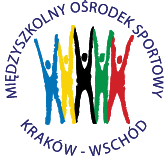 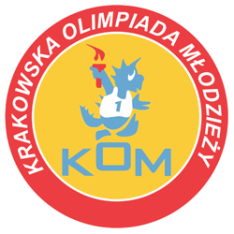 Adres: Centrum Rozwoju Com Com Zoneul. Ptaszyckiego 6 – P 09,  31 – 979 Krakówtel/fax: 12 685 58 25,   email:  biuro@kom.krakow.plwww.kom.krakow.plKraków, 11.10.2021r.Komunikat KOM 2021/2022Igrzyska Dzieci w mini piłce ręcznej chłopców Miejsce rozgrywek:  stadion MOS Kraków Wschód, os. Szkolne 39UWAGA! Zespół musi się stawić 15 minut przed swoim pierwszym meczem. Obowiązują jednolite stroje sportowe oraz jeden komplet w innym kolorze!NA ROZGRZEWKĘ SZKOŁY PRZYNOSZĄ WŁASNE PIŁKIABSOLUTNY ZAKAZ UŻYWANIA KLEJU DO PIŁEK I DO RĄK!!!1. W zawodach weźmie udział 16 drużyn z krakowskich szkół podstawowych.2. W eliminacjach zespoły zostaną podzielone na 4 grupy: Gr. 1 – SP 91, SP 101, SP 68, SP 82Gr. 2 – SP 85, KSP Molla, SP 160, SP 43	Gr. 3 – SP 114, SP 31, Gortat, SP 126, Gr.4 – SP 80, SP 89, KSP Jadwiga, SP 22Mecze w grupach 1 – 4 rozgrywane są systemem każdy z każdym. Po dwa najlepsze zespoły z każdej grupy awansują do półfinałów3. W półfinałach zespoły podzielone zostają wg klucza:      Grupa „A” –1m gr. 1, 1m gr. 3, 2m gr. 2, 2m gr. 4      Grupa „B” –1m gr. 2, 1m gr. 4, 2m gr. 1, 2m gr. 3Po dwa najlepsze zespoły z grup rozegrają finał o miejsca 1 – 4 systemem play off:1m gr. A – 2 m gr. B i 1m gr. B – 2m gr. A. Przegrani z w/w spotkań rozegrają mecz o 3 miejsce, natomiast zwycięzcy zagrają o 1 miejsce. Zespoły z trzecich miejsc zajmą w tabeli końcowej miejsca 5-6. Zespoły z miejsc czwartych zajmą w tabeli końcowej miejsca 7-8.4. Regulamin rozgrywek:- w zawodach biorą udział uczniowie danej szkoły, rocznik 2009 i młodsi,- zawody będą rozgrywane systemem turniejowym. W związku z tym w danym dniu zawodów, w całym turnieju, muszą występować ci sami zawodnicy (10 zawodników ze zgłoszenia).  Do następnej fazy rozgrywek szkoła może wystawić nowych zawodników.       - zawody rozgrywane będą piłką nr 1 o obwodzie 50-52cm,- w grze uczestniczy skład 6-osobowy, zespół liczy maksymalnie 10 zawodników, - czas gry 2 x 10 minut ( w grupach 5-cio zespołowych 2 x 8 minut ) przerwa na żądanie 1 x 1 minuta w  każdej połowie meczu w momencie posiadania piłki,- dowolny system ustawienia obrony podczas całego meczu,- zmiany zawodników w dowolnym momencie meczu, - obowiązuje zakaz używania środków klejących piłkę, - czas kary dla zawodników – 1 minuta,- pozostałe przepisy zgodnie z przepisami ZPRP.Punktacja: - Za wygrane spotkanie zespół otrzymuje 2 pkt, za remis 1 pkt, za przegrane – 0 pkt.- O kolejności zespołów decydują kolejno:Większa liczba zdobytych punktów.Jeżeli dwa lub więcej zespołów uzyska tę samą liczbę punktów:Większa liczba zdobytych punktów w bezpośrednich meczach między zainteresowanymi zespołami,Korzystniejsza różnica bramek z zawodów między zainteresowanymi zespołami,Większa liczba zdobytych bramek z meczów pomiędzy zainteresowanymi zespołami, Korzystniejsza różnica bramek w całym turnieju,Większa liczba zdobytych bramek w całym turnieju.- W przypadku konieczności rozstrzygnięcia meczu lub braku rozstrzygnięcia turnieju należy zarządzić rzuty karne ( po 3 ).OSTATECZNA INTERPRETACJA NINIEJSZEGO REGULAMINU NALEŻY DO ORGANIZATORA!TERMINARZ ROZGRYWEKData:GodzinaMecz pomiędzy:Wynik:27.09.2021 PoniedziałekEliminacje gr. 1,2 i 3Gramy na 2 boiskach równocześnie9.3010.0010.3011.0011.3012.0012.3013.0013.30SP 160 – SP 101SP 85 – SP 91SP 151 – SP 160SP 101 – SP 85SP 91 – SP 151SP 160 – SP 85SP 101 – SP 91SP 151 – SP 85SP 91 – SP 160SP 151 – SP 1013:54:84:25:57:42:93:156:813:24:4 Grupa 1+21m. SP 91    8    43:132m. SP 85    5    26:213m. SP 101  4    17:274m. SP 151   3   18:215m. SP 160   0    9:31Awans:SP 91 – grupa ASP 85 – grupa BSP 101 – grupa ASP 151 – grupa B29.09.2021 ŚrodaEliminacje gr. 49.3010.0010.3011.0011.3012.00SP 89 – Jadwiga3:8Awans:Jadwiga – grupa BSP 89 – grupa A8.10.2021Piątekpółfinały9.3010.0010.3011.0011.3012.0012.3013.0013.30SP 91 – SP 101SP 89 – GortatSP 91 – SP 89SP 101 – GortatSP 91 – GortatSP 101 – SP 89SP 85 – SP 151Jadwiga – SP 85Jadwiga – SP 1519:411:118:1210:220:18:49:113:84:6Grupa A1m. SP 91     6       47:172m. SP 101   4       22:153m. SP 89      2      27:274m. Gortat    0        4:41Awans: SP 91 i SP 101Grupa B1m. SP 151   4      17:132m. SP 85      2     17:143m. Jadwiga  0      7:14Awans: SP 151 i SP 85Finał Listopad/grudzień 9.3010.00SP 91 – SP 85SP 151 – SP 101